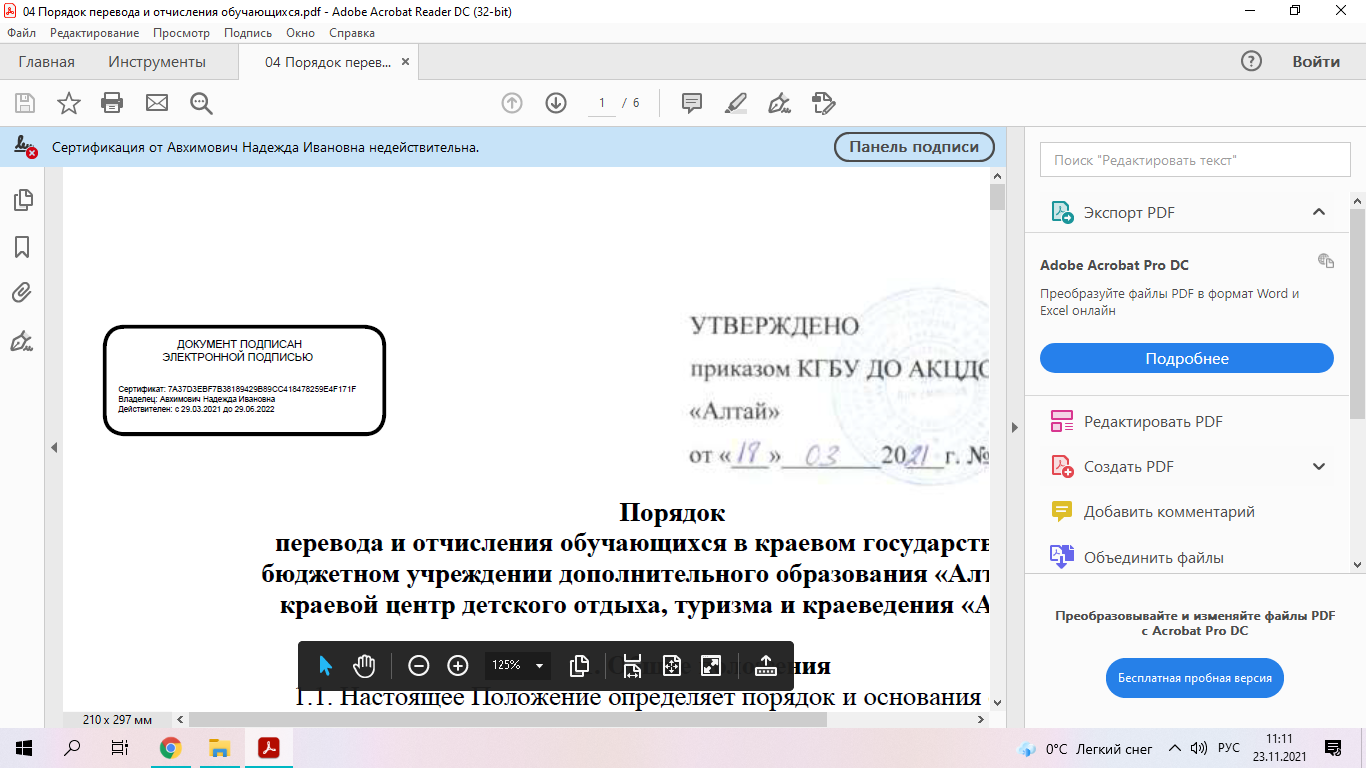 Аннотация к ДООП «Юные туристы-многоборцы» ПДО Соловьева Т.Г.1. Цели, задачи ДООП.Целью данной программы является обучение, воспитание, развитие и оздоровление детей в процессе занятий туристским многоборьем, фор-мирование всесторонней гармонично развитой личности.Задачи:Создание условий для формирования знаний, умений по туристскому многоборью, необходимых туристских навыков.Развивающие:способствовать раскрытию и развитию творческих способностей;способствовать стремлению к самообразованию, доступу к огромному массиву информационных источников для получения новых знаний.Личностные:способствовать саморазвитию и самообразованию на основе мотивации к обучению и познанию;способствовать формированию основ российской гражданской идентичности, формированию чувства гордости за свою Родину; развитие самостоятельности и личной ответственности за свои поступки;развитие навыков сотрудничества;формирование установки на безопасный, здоровый образ жизни.	 Метапредметные:развитие умений определять способы действий в рамках предложенных условий и требований;формирование навыков планирования, контроля и оценивания своих действий;развитие компетентности в области использования дистанционных технологий.Предметные: формирование знаний, умений по туристскому многоборью, необходимых туристских навыков по технике туризма, основ туристско-краеведческой деятельности;формирование знаний и умений ориентирования, поисково – спасательных работ.    2. Возраст обучающихся по ДООП.8-18 лет 3. Сроки реализации ДООП.Данная программа рассчитана на  3 года обучения4. Учебно-тематический план ДООП.1 год2 год3 год5. Ожидаемые результаты.Ожидаемым результатом реализации программы стартового уровняявляется формирование у обучающихся:ценностно-смысловых компетенций: умение осуществлять поиск необходимых материалов при изучении района похода;учебно-познавательных компетенций: умение выступать устно и составлять письменный краткий отчёт о своей деятельности;социокультурных компетенций: владеть культурными нормами и традициями родного края; владеть навыками по подготовке к походу, выполнения различных должностей в походе;коммуникативных компетенций: умение совместно выполнять поручения в микрогруппах; умение выступать с устным сообщением, задавать вопросы, корректно вести диалог; владеть навыками выступлений с сообщениями в группе или перед незнакомой аудиторией;информационных компетенций: владеть навыками работы с источниками информации: книгами, учебниками, справочниками, атласами, картами, Интернетом;природоведческих и здоровьесберегающих компетенций: знать и применять правила юных туристов, основные правила поведения в природной среде;знать и применять правила личной гигиены, уметь заботиться о личной безопасности; Ожидаемым результатом реализации программы базового уровня является формирование у обучающихся в области:ценностно-смысловых компетенций: умение осуществлять исследовательскую деятельность;учебно-познавательных компетенций: умение составлять план, определять цель и организовывать процесс её достижения; умение выступать с результатами своей деятельности.социокультурных компетенций: уметь определять свое место и роль, систему взаимоотношения в туристском объединении; владеть культурными нормами и традициями родного края, России; иметь представление о системе социальных норм и ценностей в России; иметь представление о принципах жизнедеятельности обществе;коммуникативных компетенций: владеть способами совместной деятельности в группе и владеть способами взаимодействия с окружающими, уметь задать вопрос, корректно вести диалог;владеть навыками выступлений с сообщениями.информационных компетенций:владеть навыками работы Интернетом для самостоятельного поиска информации, систематизировать, анализировать и отбирать необходимую для решения учебных задач; преобразовывать, сохранять и передавать ее;природоведческих и здоровье сберегающих компетенций:знать и применять правила поведения в природной, техногенной и социальной средах;знать и применять правила личной гигиены, уметь заботиться о собственном здоровье, личной и общественной безопасности;После завершения базового уровня обучения знать и уметь: Знать топографические знаки, уметь их классифицировать и наносить на карту в соответствии с видами местности на заданных картинках и фотографияхУметь ориентироваться по различным видам спортивного ориентированияЗнать турузлы, уметь их вязать, отличать по назначениюУметь преодолевать препятствия: подъем, спуск на схватывающем узле, «бабочка» с помощью страховки усом с карабином к основным периламУметь преодолевать бревно без самонаведения.Уметь преодолевать траверс склона с перестежкой.	После завершения продвинутого уровня обучения знать и уметь:	Знать: правила организации и проведения туристских соревнований. Разрядные требования по спортивному туризму. Владеть навыками выполнения краеведческих заданий на маршруте, изучения краеведческих объектов.Уметь решать ситуационные теоретические и практические задачи по транспортировке пострадавшего в сложных условиях, по организации ПСР в загазованных помещениях, укладываясь в контрольное время без штрафов.Уметь применять знания особенностей преодоления препятствий: навесная переправа, подъем-спуск, переправа вброд с шестом, стенкойУметь проходить все эти препятствия, разрабатывая тактику и стратегию прохождения, без штрафов, укладываясь в контрольное время.СОГЛАСОВАНА:на заседании педагогического совета КГБУ ДО «АКЦДОТиК «Алтай»УТВЕРЖДЕНА:приказом КГБУ ДО «АКЦДОТиК «Алтай»от 07.06.2021 № 176Протокол от 31.05.2021 № 4№Раздел, тема программыКоличество часовКоличество часовКоличество часовФорма контроляВсегоТеорияПрактикаФорма контроляВводное занятие.22Анкетирование 1.Введение671156Беседа Тестирование, 1.1Значение туризма211Беседа 1.2Воспитательная роль туризма211Опрос1.3.Правила поведения туристов- многоборцев и техника безопасности на занятиях514Тестирование,2.Основы туристского многоборья22Беседа2.1.Виды спортивного туризма11-Опрос2.2.Нормативные документы по туристскому многоборью11Беседа2.3.Личное снаряжение туриста-многоборца211Опрос, 2.4.Групповое снаряжение туриста-многоборца211Беседа, опрос2.5.Технико-тактическая подготовка к виду «Личная техника пешеходного туризма (ТПТ)»102 8Опрос, беседа, зачет Выполнение практического задания2.6.Технико-тактическая подготовка к виду «Командная техника пешеходного туризма (ТПТ)1028Опрос, беседа, зачет Выполнение практического задания2.7.Технико-тактическая подготовка к виду «Контрольно-туристский маршрут (КТМ)»1028Опрос, беседа, зачет Выполнение практического задания2.8.Туристские слеты и соревнования201Участие в соревнованиях, выполнение нормативов3.     Ориентирование на местности38632Зачет, участие в соревнованиях3.1.Краткие сведения о спортивном ориентировании312Опрос3.2.Виды ориентирования, правила соревнований312Беседа3.3.Топографическая подготовка514Тестирование, 3.4.Техника ориентирования514Беседа3.5.Тактика ориентирования514Выполнение практического задания3.6.Соревнования по спортивному ориентированию17116Участие в соревнованиях,4.     Основы гигиены и первая844Беседа, опрос, 4.1.Личная гигиена туриста, на занятиях и соревнованиях и в походе211Беседа4.2.Походная медицинская аптечка211Опрос4.3.Основные приемы оказания первой доврачебной помощи422Выполнение практического задания  5.     Общая и специальная физическая подготовка66462Зачет 5.1.Строение и функции организма человека, влияние физических упражнений на укрепление здоровья.11Беседа5.2.Врачебный контроль, самоконтроль, предупреждение спортивного травматизма211Опрос5.3.Общая физическая подготовка38236Зачет5.4.Специальная физическая подготовка23122Выполнение практического задания6.     Организация и проведение походов237706.1.Подготовка к походу211Беседа6.2.Краеведение514Беседа, тестирование6.3.Организация туристского бытаВыполнение практического задания6.4.Питание в туристском походе514Беседа6.5.Туристские должности в группе211Опрос6.6.Правила движения в походе211Беседа6.7Подведение итогов походаОтчетИтого за период обучения21635181№ п/пСодержаниеКоличествово часовКоличествово часовКоличествово часовФормы промежуточной аттестации и контроля№ п/пСодержание всеготеорияпрактикаФормы промежуточной аттестации и контроля1. Туристское многоборье как вид спорта1. Туристское многоборье как вид спорта1. Туристское многоборье как вид спорта1. Туристское многоборье как вид спорта1. Туристское многоборье как вид спорта1. Туристское многоборье как вид спорта1. Туристское многоборье как вид спорта1.1.Вводное занятиеОбзор программы, тестирование, ТБ на занятиях, противопожарная безопасность. Туристское многоборье как вид спорта33-Устный опрос1.2.Нормативные документы по туристскому многоборью312Устный опрос1.3.Техника безопасности и правила поведения туристов-многоборцев на занятиях312Устный опрос1.4.Личное снаряжение туриста-многоборца312Устный опрос1.5.Групповое снаряжение туриста-многоборца312Устный опрос1.6.Технико-тактическая подготовка к виду «Личная техника пешеходного туризма (ТПТ)»18117Анализ действийучащихся1.7.Технико-тактическая подготовка к виду «Командная техника пешеходного туризма (ТПТ)2121Анализ действийучащихся1.8.Технико-тактическая подготовка к виду «Контрольно-туристский маршрут (КТМ)»21120Анализ действийучащихся1.9Туристские слеты и соревнования18117Анализ действийучащихся93  10832     Ориентирование на местности2     Ориентирование на местности2     Ориентирование на местности2     Ориентирование на местности2     Ориентирование на местности2     Ориентирование на местности2     Ориентирование на местности2.1.Краткие сведения о спортивном ориентировании624Устный опрос2.2.  Условные знаки спортивных карт66Устный опрос2.3.Техника ориентирования99Устный опрос2.4.Тактика ориентирования99Устный опрос2.5.Соревнования по спортивному ориентированию186	12Анализ действийучащихся488403.     Основы гигиены и первая доврачебная помощь3.     Основы гигиены и первая доврачебная помощь3.     Основы гигиены и первая доврачебная помощь3.     Основы гигиены и первая доврачебная помощь3.     Основы гигиены и первая доврачебная помощь3.     Основы гигиены и первая доврачебная помощь3.     Основы гигиены и первая доврачебная помощь3.1.Личная гигиена туриста, профилактика заболеваний и травм на занятиях и соревнованиях по туристскому многоборью,  615Устный опрос3.2.  Основные приемы оказания первой доврачебной помощи1212Анализ действийучащихся3.3.Приемы транспортировки пострадавшего66Анализ действийучащихся24123 4    Общая и специальная физическая подготовка 4    Общая и специальная физическая подготовка 4    Общая и специальная физическая подготовка 4    Общая и специальная физическая подготовка 4    Общая и специальная физическая подготовка 4    Общая и специальная физическая подготовка 4    Общая и специальная физическая подготовка4.1.Строение и функции организма человека и влияние физических упражнений на укрепление здоровья, работоспособность615Устный опрос4.2.Врачебный контроль, самоконтроль, предупреждение спортивного травматизма624Устный опрос4.3.Общая физическая подготовка48-48тестирование4.4.Специальная физическая подготовка57-57тестирование11731145.     Организация и проведение походов5.     Организация и проведение походов5.     Организация и проведение походов5.     Организация и проведение походов5.     Организация и проведение походов5.     Организация и проведение походов5.     Организация и проведение походов5.1.Подготовка к походу66Устный опрос5.2.Краеведение927Устный опрос5.3.Организация туристского быта12210Устный опрос5.4.Питание в туристском походе918Устный опрос5.5.Подведение итогов похода66Устный опрос45539Итого за период обучения:32427297№ппНазваниеразделов и темКоличество часов Количество часов Количество часов Форма контроля№ппНазваниеразделов и темВсеготеорияпрактикаФорма контроляВводное занятие Инструктаж по ТБ33Устный опрос1Туристское многоборье	1293099Зачет, участие в соревнованиях1.1.  Нормативные документы по туристскому многоборью66Обсуждение. Опрос.1.2.      Техника безопасности и правила поведения66Обсуждение. Опрос.1.3.Личное снаряжение туриста-многоборца633Обсуждение. Опрос. Практическое задание.1.4.Групповое снаряжение туриста-многоборца936Практическое задание.1.5.Технико-тактическая подготовка вида Личная техника пешеходного туризма»18315Устный опрос.Решение ситуационных задач. Зачет1.6.Технико-тактическая подготовка вида Командная техника пешеходного туризма24321Устный опрос.Решение ситуационных задач. Зачет.1.7.Технико-тактическая подготовка вида «Контрольно-туристский маршрут (КТМ)»24618Решение ситуационных задач. Зачет.1.8.Технико-тактическая подготовка вида «Поисково-спасательные работы (ПСР)»21615Решение ситуационных задачВыполнение практических заданий1.9.Туристские слеты и соревнования30327Участие в соревнованиях2Ориентирование на местности 301218Тестирование2.1Спортивное ориентирования1239Устный опрос2.2.  Условные знаки спортивных карт	633Зачет2.3.  Техника ориентирования936Выполнение практических заданий2.4.Тактика ориентирования1239Решение ситуационных задач2.5.Соревнования по спортивному ориентированию1239Участие в соревнованиях3Основы гигиены и первая доврачебная помощь216153.1.Личная гигиена туриста, профилактика заболеваний в походе633Опрос. Решение ситуационных задач3.2.Походная медицинская аптечка633Решение ситуационных задач3.3.Личная гигиена туриста, профилактика заболеваний в походе66Обсуждение, устный опрос3.4.Приемы транспортировки пострадавшегоВыполнение практического задания4Организация и проведение походов391227Обсуждение, устный опрос4.1.Подготовка к походу633Обсуждение, устный опрос4.2Краеведение 1239Тестирование4.3.Организация туристского быта936Решение ситуационных задач4.4.Питание в туристском походе633Обсуждение, устный опрос4.5.Подведение итогов похода66Выполнение практического задания5Общая и специальная физическая подготовка51645Зачет нормативов 5.1.Строение и функции организма человека и влияние физических упражнений на укрепление здоровья, повышение работоспособности335.2.Врачебный контроль, самоконтроль, предупреждение спортивного травматизма335.3.Общая и специальная физическая подготовка24245.4.Специальная физическая подготовка2727Итого за период обучения32466258